PROCEDURE DE RECONNAISSANCE D’UN ACCIDENT DE SERVICE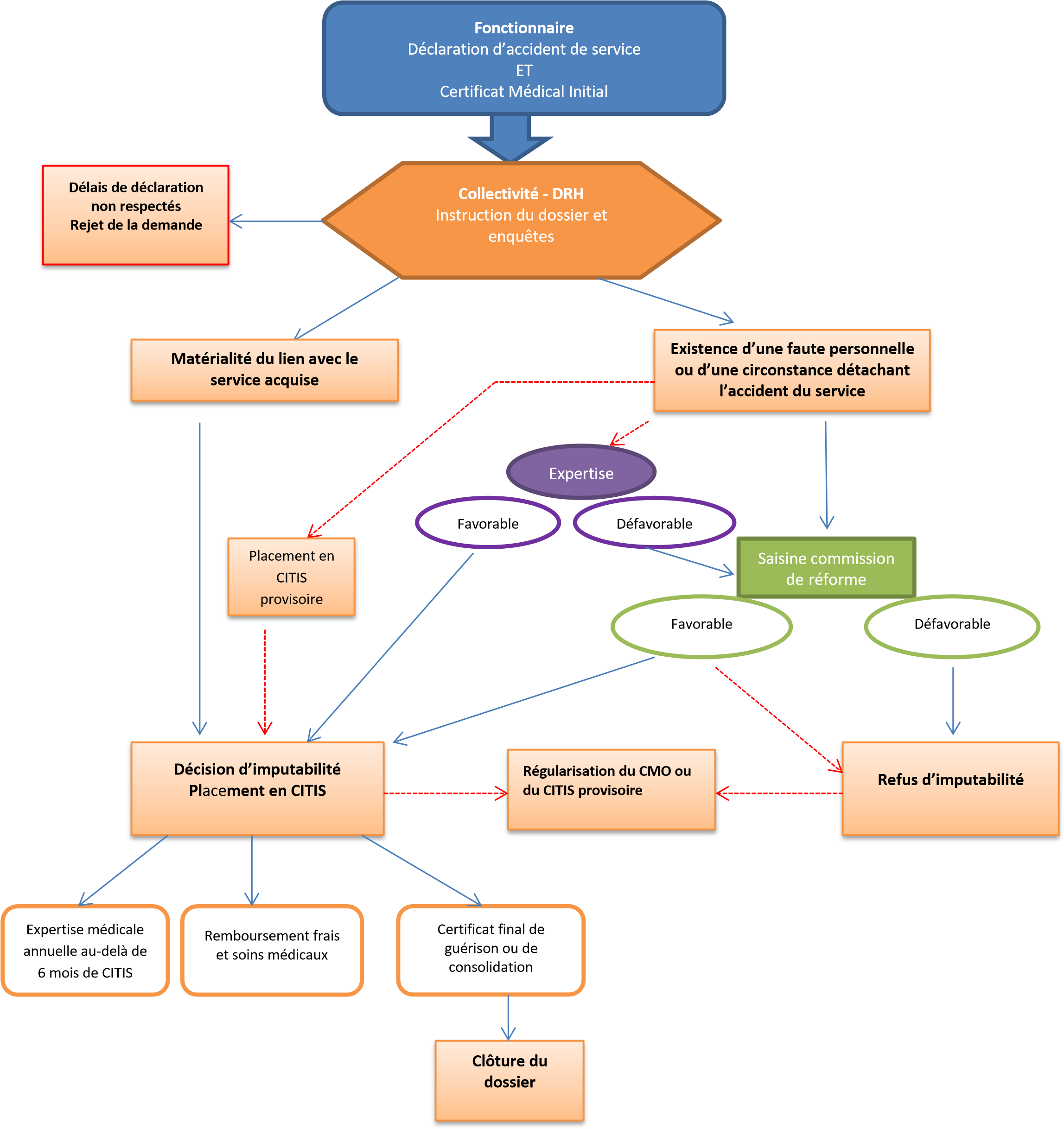 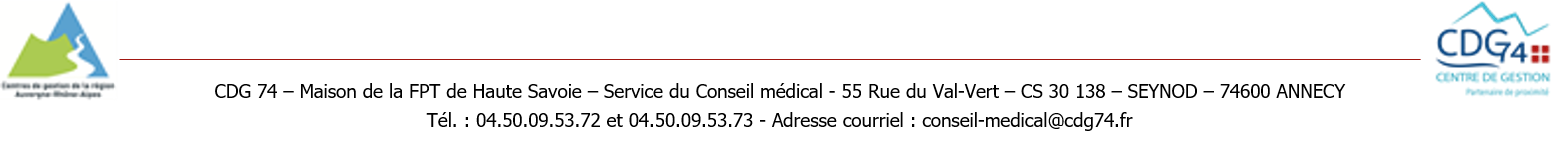 